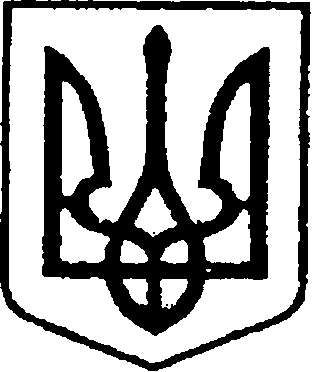 ПРОЕКТПР № 324 від 19.08.2019У К Р А Ї Н АЧЕРНІГІВСЬКА ОБЛАСТЬН І Ж И Н С Ь К А    М І С Ь К А    Р А Д Асесія VII скликанняР І Ш Е Н Н Явід                   2019 р.                    м. Ніжин	               № 	Відповідно до статей 25, 26,42, 59, 60, 73 Закону України «Про місцеве самоврядування в Україні», Закону України «Про приватизацію державного і комунального майна», Регламенту Ніжинської міської ради Чернігівської області, затвердженого рішенням Ніжинської міської ради від 24 листопада 2015 року № 1-2/2015 (зі змінами), рішення Ніжинської міської ради від 30 січня 2019 року №4-51/2019 «Про створення комісії з розгляду заяви товариства з обмеженою відповідальністю «Баришівська зернова компанія» щодо надання згоди на здійснення невід'ємних поліпшень орендованого майна та затвердження її персонального складу», рішення Ніжинської міської ради  від 26 червня 2019 року №34-56/2019 «Про надання згоди на здійснення невід'ємних поліпшень орендованого майна Ніжинської міської об'єднаної територіальної громади», рішення Ніжинської міської ради  від 7 серпня 2019 року №9-58/2019 «Про перелік об'єктів комунальної власності Ніжинської міської об'єднаної територіальної громади, що підлягають приватизації шляхом викупу» Ніжинська міська рада вирішила:	1.Приватизувати об'єкти комунальної власності Ніжинської міської об'єднаної територіальної громади - частину залізничної колії №97 довжиною 143,6 м та стрілочний перевод №210, що розташовані за адресою: м. Ніжин, вул. Прилуцька, 89 А , частину залізничної колії №96 довжиною 40,2 м, що розташована за адресою: м. Ніжин, вул. Прилуцька, 89, які передані в оренду Товариству з обмеженою відповідальністю «Баришівська зернова компанія» згідно договорів оренди індивідуально визначеного майна, що належить до комунальної власності територіальної громади міста Ніжина  від 18 жовтня 2017 року №18/10/17, від 19 квітня 2018 року №19/04/18 шляхом викупу.2.Визначити, що ціна продажу об'єктів - частини залізничної колії №97 довжиною 143,6 м та стрілочний перевод №210, що розташовані за адресою: м. Ніжин, вул. Прилуцька, 89 А , частини залізничної колії №96 довжиною 40,2 м, що розташована за адресою: м. Ніжин, вул. Прилуцька, 89 формується на підставі ч.3 ст.18 Закону України «Про приватизацію державного і комунального майна».3. Відділу з управління та приватизації комунального майна здійснити заходи щодо відбору суб'єктів оціночної діяльності з метою надання послуг з оцінки майна.4. Відділу з управління та приватизації комунального майна надати Ніжинській міській раді на затвердження звіт про оцінку майна - частини залізничної колії №97 довжиною 143,6 м та стрілочний перевод №210, що розташовані за адресою: м. Ніжин, вул. Прилуцька, 89 А , частини залізничної колії №96 довжиною 40,2 м, що розташована за адресою: м. Ніжин, вул. Прилуцька, 89.5.Доручити голові Ніжинської міської ради підписати договір купівлі-продажу об'єктів -  частини залізничної колії №97 довжиною 143,6 м та стрілочний перевод №210, що розташовані за адресою: м. Ніжин, вул. Прилуцька, 89 А, частини залізничної колії №96 довжиною 40,2 м, що розташована за адресою: м. Ніжин, вул. Прилуцька, 89 з Товариством з обмеженою відповідальністю «Баришівська зернова компанія».	6. Офіційним органом для розміщення інформації з питань приватизації об’єктів комунальної власності територіальної громади м.Ніжина вважати офіційний сайт Ніжинської міської ради «nizhynrada.gov.ua».7.Начальнику відділу з управління та приватизації комунального майна Федчун Н.О. забезпечити оприлюднення даного рішення на офіційному сайті Ніжинської міської ради протягом п’яти робочих днів після його прийняття.8.Організацію виконання даного рішення покласти на першого заступника міського голови з питань діяльності виконавчих органів ради Олійника Г. М. 9.Контроль за виконанням даного рішення покласти на постійну депутатську комісію міської ради з майнових та житлово-комунальних питань, транспорту, зв’язку і охорони навколишнього середовища (голова комісії - Онокало І. А.).Міський голова                                                  А. В. ЛінникПояснювальна записка	Проект рішення Ніжинської міської ради «Про приватизацію частини залізничної колії №97 довжиною 143,6 м та стрілочний переводу №210, що розташовані за адресою: м. Ніжин, вул. Прилуцька, 89 А, частини залізничної колії №96 довжиною 40,2 м, що розташована за адресою: м. Ніжин, вул. Прилуцька, 89 А переданих в оренду Товариству з обмеженою відповідальністю «Баришівська зернова компанія» підготовлений відповідно до статей 25, 26, 42, 59, 60, 73 Закону України «Про місцеве самоврядування в Україні», Закону України «Про приватизацію державного та комунального майна», Регламенту Ніжинської міської ради Чернігівської області, затвердженого рішенням Ніжинської міської ради від 24 листопада 2015 року № 1-2/2015 (зі змінами), рішення Ніжинської міської ради від 30 січня 2019 року №4-51/2019 «Про створення комісії з розгляду заяви товариства з обмеженою відповідальністю «Баришівська зернова компанія» щодо надання згоди на здійснення невід'ємних поліпшень орендованого майна та затвердження її персонального складу», рішення Ніжинської міської ради  від 26 червня 2019 року №34-56/2019 «Про надання згоди на здійснення невід'ємних поліпшень орендованого майна Ніжинської міської об'єднаної територіальної громади», рішення Ніжинської міської ради  від 7 серпня 2019 року №9-58/2019 «Про перелік об'єктів комунальної власності Ніжинської міської об'єднаної територіальної громади, що підлягають приватизації шляхом викупу».Метою прийняття рішення є активізація приватизації та збільшення надходження коштів від продажу об’єктів комунальної власності до міського бюджету, зменшення витрат на утримання та оптимізація структури комунальної власності.Начальник відділу з управліннята приватизації комунального майна                                Н.О.ФедчунПро приватизацію частини залізничної колії №97 довжиною 143,6 м та стрілочний перевод №210, що розташовані за адресою: м. Ніжин, вул. Прилуцька, 89 А, частини залізничної колії №96 довжиною 40,2м, що розташована за адресою: м. Ніжин, вул. Прилуцька, 89 А переданих в оренду  Товариству з обмеженою відповідальністю «Баришівська зернова компанія» шляхом викупуПодає:Начальник відділу з управління та приватизації комунального майна                                      Н.О.ФедчунПогоджують:Перший заступник міського голови з питань діяльності виконавчих органів ради                                     Г.М.ОлійникСекретар Ніжинської міської ради                                     В.В.СалогубНачальник відділу юридично-кадрового забезпечення апарату виконавчого комітету Ніжинської міської ради                                     В.О.ЛегаГолова постійної депутатської комісії міської ради з майнових та житлово-комунальних питань, транспорту, зв’язку та охорони навколишнього середовища                                     І.А.ОнокалоГолова постійної депутатської комісії міської ради з питань регламенту, депутатської діяльності та етики, законності, правопорядку, антикорупційної політики, свободи слова та зв’язків з громадськістю                                     О.В.Щербак